คู่มือการบริหารจัดการผลประโยชน์ทับซ้อนเทศบาลตำบลอิสาณ  อำเภอเมืองบุรีรัมย์ จังหวัดบุรีรัมย์------------------------------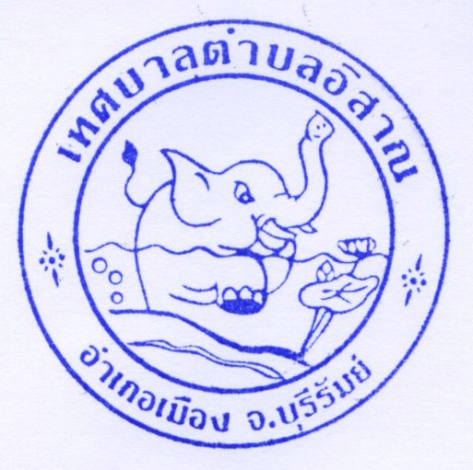 หมายเหตุ : เป็นการอธิบายประมวลจริยธรรมของข้าราชการ โดยอ้างอิงข้อมูลและอนุวัตรใช้ตามคู่มือการบริหารจัดการผลประโยชน์ทับซ้อนของเทศบาลนครเชียงใหม่สารบัญ											        หน้าการบริหารจัดการผลประโยชน์ทับซ้อน								  ๑นิยามศัพท์และแนวคิดสำคัญ									  ๒หลักการ ๔ ประการสำหรับการจัดการผลประโยชน์ทับซ้อน					  ๔แนวทางการจัดการผลประโยชน์ทับซ้อน							  ๖การเปิดเผยผลประโยชน์สาธารณะ								  ๙การให้ – การรับของขวัญและผลประโยชน์						          ๑๕บทสรุป											          ๒๓การบริหารจัดการผลประโยชน์ทับซ้อน------------------------------		ผลประโยชน์ทับซ้อน หรือความขัดแย้งกันระหว่างผลประโยชน์ส่วนตัวและผลประโยชน์ส่วนรวม (Conflic of interest : COI) เป็นประเด็นปัญหาทางการบริหารภาครัฐในปัจจุบันที่เป็นบ่อเกิดของปัญหาการทุจริตประพฤติมิชอบในระดับที่รุนแรงขึ้น และยังสะท้อนปัญหาการขาดหลักธรรมาภิบาลและเป็นอุปสรรคต่อการพัฒนาประเทศ		ประมวลจริยธรรมข้าราชการพลเรือน ได้กำหนดมาตรฐานทางจริยธรรมของข้าราชการในการป้องกันปัญหาผลประโยชน์ทับซ้อนในการปฏิบัติราชการหลายประการ ดังปรากฏในหมวด ๒ ข้อ ๓ (๓) ข้อ ๕(๑),(๒),(๓),(๔) ข้อ ๖(๑),(๒),(๓) ข้อ ๗(๔),(๕) ข้อ ๘(๕) ข้อ ๙(๑) เป็นต้น		สำหรับในบทนี้ จะได้สะท้อนหลักการและแนวคิดที่เป็นสากลพร้อมข้อเสนอแนะแนวทางการประยุกต์ใช้เพื่อการบริหารจัดการผลประโยชน์ทับซ้อน โดยมีสาระสำคัญเป็น ๓ หัวข้อใหญ่ คือ		๑. การบริหารจัดการผลประโยชน์ทับซ้อน		๒. การเปิดเผยผลประโยชน์สาธารณะ		๓. การให้ – รับของขวัญและผลประโยชน์การบริหารจัดการผลประโยชน์ทับซ้อน		หลักสำคัญของการจัดการผลประโยชน์ทับซ้อน มีดังนี้		- ชุมชนคาดหวังให้เจ้าหน้าที่ปฏิบัติงานอย่างเป็นธรรม โดยให้ผลประโยชน์สาธารณะมีความสำคัญอันดับต้น		- ความซื่อตรงต่อหน้าที่ของเจ้าหน้าที่ยังเป็นรากฐานของหลักนิติธรรม (ประชาชนทุกคนเสมอภาคภายใต้กฎหมาย และต้องได้รับการปฏิบัติที่เป็นธรรม)- ๒ -		- ถ้าไม่จัดการผลประโยชน์ทับซ้อนอย่างมีประสิทธิภาพ เจ้าหน้าที่ก็จะละเลยประโยชน์สาธารณะและให้ความสำคัญกับประโยชน์ส่วนตน หรือของคนบางกลุ่มแทน ซึ่งจะมีผลต่อการปฏิบัติงานและอาจนำไปสู่การประพฤติมิชอบในที่สุด		- ผลประโยชน์ทับซ้อนไม่ได้ผิดในตัวมันเอง เนื่องจากเจ้าหน้าที่ก็มีชีวิตส่วนตน มีบางครั้งที่ผลประโยชน์ส่วนตนจะมาขัดแย้งกับการทำหน้าที่ แต่ประเด็นคือต้องเปิดเผยผลประโยชน์ทับซ้อนที่มี		- หน่วยงานภาครัฐต้องจัดการผลประโยชน์ทับซ้อนอย่างโปร่งใส และพร้อมรับผิดชอบ มิฉะนั้นจะบั่นทอนความเชื่อมั่นของประชาชนต่อการปฏิบัติหน้าที่ของหน่วยงาน		- ปัจจุบันขอบเขตของผลประโยชน์ทับซ้อนขยายมากกว่าเดิม เนื่องจากมีการร่วมมือระหว่างภาครัฐและเอกชน รวมถึงระหว่างหน่วยงานภาครัฐ ทำให้มีความสัมพันธ์ซับซ้อน/ซ้อนทับ มากขึ้น		- หน่วยงานควรตระหนักว่าผลประโยชน์ทับซ้อนจะเกิดขึ้นในการทำงาน และต้องพัฒนาวัฒนธรรมองค์กรที่ส่งเสริมการระบุและเปิดเผยผลประโยชน์ทับซ้อน		- หน่วยงานต้องขจัดความเข้าใจผิดที่ว่าผลประโยชน์ทับซ้อนเป็นเรื่องผิดในตัวมันเองมิฉะนั้นคนก็จะพยายามปกปิด		- ผลประโยชน์ทับซ้อนจะเป็นสิ่งผิดก็ต่อเมื่อมีอิทธิพลต่อการทำงานหรือการตัดสินใจ กรณีนี้เรียกว่ามีการใช้หน้าที่ในทางมิชอบ หรือแม้แต่การฉ้อราษฎร์บังหลวง		- การจัดการผลประโยชน์ทับซ้อนสร้างประโยชน์มากมายแก่หน่วยงาน เนื่องจาก			- ลดการทุจริตประพฤติมิชอบ			- สามารถแก้ข้อกล่าวหาเรื่องความลำเอียงได้ง่าย			- แสดงความยึดมั่นในหลักธรรมาภิบาล			- ประชาชนเชื่อมั่นว่าหน่วยงานปฏิบัติหน้าที่อย่างเป็นธรรม และไม่มีผลประโยชน์ แอบแฝง	นิยามศัพท์และแนวคิดสำคัญ			- ผลประโยชน์ส่วนตน (private interest) – “ผลประโยชน์” คือ สิ่งใดๆ ที่มีผลต่อบุคคล/กลุ่ม ไม่ว่าในทางบวกหรือลบ “ผลประโยชน์ส่วนตน” ไม่ได้ครอบคลุมเพียงผลประโยชน์ด้านการงานหรือธุรกิจของเจ้าหน้าที่ แต่รวมถึงคนที่ติดต่อสัมพันธ์ด้วย เช่น เพื่อน ญาติ คู่แข่ง ศัตรู เมื่อใด เจ้าหน้าที่ประสงค์จะให้คนเหล่านี้ได้หรือเสียประโยชน์ เมื่อนั้นก็ถือว่ามีเรื่องผลประโยชน์ส่วนตนมาเกี่ยวข้อง			ผลประโยชน์ส่วนตน มี ๒ ประเภท คือ ที่เกี่ยวกับเงิน (pecuniary) และที่ไม่เกี่ยวกับเงิน (non-pecuniary) - ๓ -				- ผลประโยชน์ส่วนตนที่เกี่ยวกับเงิน ไม่ได้เกี่ยวกับการได้มาซึ่งเงินทองเท่านั้น แต่ยังเกี่ยวกับการเพิ่มพูนประโยชน์หรือปกป้องการสูญเสียของสิ่งที่มีอยู่แล้ว เช่น ที่ดิน หุ้น ตำแหน่งในบริษัทที่รับงานจากหน่วยงาน รวมถึงการได้มาซึ่งผลประโยชน์อื่นๆ ที่ไม่ได้อยู่ในรูปตัวเงิน เช่น สัมปทาน ส่วนลด ของขวัญ หรือของที่แสดงน้ำใจไมตรีอื่นๆ				- ผลประโยชน์ที่ไม่เกี่ยวกับเงิน เกิดจากความสัมพันธ์ระหว่างบุคคล ครอบครัว หรือกิจกรรมทางสังคมวัฒนธรรมอื่นๆ เช่น สถาบันการศึกษา สมาคม ลัทธิ แนวคิด มักอยู่ในรูปความลำเอียง/อคติ/เลือกที่รักมักที่ชัง และมีข้อสังเกตว่าแม้แต่ความเชื่อ/ความคิดเห็นส่วนตัวก็จัดอยู่ในประเภทนี้		- หน้าที่สาธารณะ (public duty) – หน้าที่สาธารณะของผู้ที่ทำงานให้ภาครัฐคือ การให้ความสำคัญอันดับต้นแก่ประโยชน์สาธารณะ (public interest) คนเหล่านี้ไม่จำกัดเฉพาะเจ้าหน้าที่ของรัฐทั้งระดับท้องถิ่นและระดับประเทศเท่านั้น แต่ยังรวมถึงคนอื่นๆ ที่ทำงานให้ภาครัฐ เช่น ที่ปรึกษา อาสาสมัคร		- ผลประโยชน์สาธารณะ คือประโยชน์ของชุมชนโดยรวม ไม่ใช่ผลรวมของผลประโยชน์ของปัจเจกบุคคล และไม่ใช่ผลประโยชน์ของกลุ่มคน การระบุผลประโยชน์สาธารณะไม่ใช่เรื่องง่าย แต่ในเบื้องต้นเจ้าหน้าที่ภาครัฐสามารถให้ความสำคัญอันดับต้นแก่สิ่งนี้ โดย			- ทำงานตามหน้าที่อย่างเต็มที่และมีประสิทธิภาพ			- ทำงานตามหน้าที่ตามกรอบและมาตรฐานทางจริยธรรม			- ระบุผลประโยชน์ทับซ้อนที่ตนเองมีหรืออาจจะมีและจัดการอย่างมีประสิทธิภาพ			- ให้ความสำคัญอันดับต้นแก่ผลประโยชน์สาธารณะ มีความคาดหวังว่าเจ้าหน้าที่ต้องจำกัดขอบเขตที่ประโยชน์ส่วนตนจะมามีผลต่อความเป็นกลางในการทำหน้าที่			- หลีกเลี่ยงการตัดสินใจหรือการทำหน้าที่ที่มีผลประโยชน์ทับซ้อน			- หลีกเลี่ยงการกระทำ/กิจกรรมส่วนตนที่อาจทำให้คนเห็นว่าได้ประโยชน์จากข้อมูลภายใน			- หลีกเลี่ยงการใช้ตำแหน่งหน้าที่หรือทรัพยากรของหน่วยงานเพื่อประโยชน์ส่วนตน			- ป้องกันข้อครหาว่าได้รับผลประโยชน์ที่ไม่สมควรจากการใช้อำนาจหน้าที่			- ไม่ใช้ประโยชน์จากตำแหน่งหรือข้อมูลภายในที่ได้ขณะอยู่ในตำแหน่ง ขณะที่ไปหาตำแหน่งงานใหม่		- ผลประโยชน์ทับซ้อน (Conflict of Interests) องค์กรสากล คือ Organization for Economic Cooperation and Development (OECD) นิยามว่าเป็นความทับซ้อนระหว่างผลประโยชน์ส่วนตนและผลประโยชน์สาธารณะที่มีผลต่อการปฏิบัติหน้าที่ของเจ้าหน้าที่ภาครัฐ ดังนี้- ๔ -		ผลประโยชน์ทับซ้อน มี ๓ ประเภท คือ			- ผลประโยชน์ทับซ้อนที่เกิดขึ้นจริง (actual) มีความทับซ้อนระหว่างผลประโยชน์ส่วนตนและสาธารณะเกิดขึ้น			- ผลประโยชน์ทับซ้อนที่เห็น (perceived & apparent) เป็นผลประโยชน์ทับซ้อนที่คนเห็นว่ามี แต่จริงๆ อาจไม่มีก็ได้ ถ้าจัดการผลประโยชน์ทับซ้อนประเภทนี้อย่างขาดประสิทธิภาพ ก็อาจนำมาซึ่งผลเสียไม่น้อยกว่าการจัดการผลประโยชน์ทับซ้อนที่เกิดขึ้นจริง ข้อนี้แสดงว่าเจ้าหน้าที่ไม่เพียงแต่จะต้องประพฤติตนอย่างมีจริยธรรมเท่านั้น แต่ต้องทำให้คนอื่นๆ รับรู้และเห็นด้วยว่าไม่ได้รับประโยชน์เช่นนั้นจริง			- ผลประโยชน์ทับซ้อนที่เป็นไปได้ (potential) ผลประโยชน์ส่วนตนที่มีในปัจจุบันอาจจะทับซ้อนกับผลประโยชน์สาธารณะได้ในอนาคต		- หน้าที่ทับซ้อน (conflict of duty) หรือผลประโยชน์เบียดซ้อนกัน (competing interests) มี ๒ ประเภท			- ประเภทแรก เกิดจากการที่เจ้าหน้าที่มีบทบาทหน้าที่มากกว่าหนึ่ง เช่น เป็นเจ้าหน้าที่ในหน่วยงานและเป็นคณะกรรมการด้านระเบียบวินัยประจำหน่วยงานด้วย ปัญหาจะเกิดเมื่อไม่สามารถแยกแยะบทบาทหน้าที่ทั้งสองออกจากกันได้อาจทำให้ทำงานไม่มีประสิทธิภาพ หรือแม้กระทั่งเกิดความผิดพลาดหรือผิดกฎหมาย ปกติหน่วยงานมักมีกลไกป้องกันปัญหานี้โดยแยกแยะบทบาทหน้าที่ต่างๆ ให้ชัดเจน แต่ก็ยังมีปัญหาได้โดยเฉพาะอย่างยิ่งในหน่วยงานที่มีกำลังคนน้อยหรือเจ้าหน้าที่บางคนเท่านั้นที่สามารถทำงานบางอย่างที่คนอื่นๆ ทำไม่ได้ คนส่วนใหญ่ไม่ค่อยห่วงปัญหานี้กันเพราะดูเหมือนไม่มีเรื่องผลประโยชน์ส่วนตนมาเกี่ยวข้อง			- ประเภทที่สอง เกิดจากการที่เจ้าหน้าที่มีบทบาทหน้าที่มากกว่าหนึ่งบทบาท และการทำบทบาทหน้าที่ในหน่วยงานหนึ่งนั้น ทำให้ได้ข้อมูลภายในบางอย่างที่อาจนำมาใช้เป็นประโยชน์แก่การทำบทบาทหน้าที่ให้แก่อีกหน่วยงานหนึ่งได้ ผลเสียคือ ถ้านำข้อมูลมาใช้ก็อาจเกิดการประพฤติมิชอบหรือความลำเอียง/อคติต่อคนบางกลุ่ม			ควรถือว่าหน้าที่ทับซ้อนเป็นปัญหาผลประโยชน์ทับซ้อนด้วย เพราะว่ามีหลักการจัดการแบบเดียวกัน นั่นคือ การตัดสินใจทำหน้าที่ต้องเป็นกลางและกลไกการจัดการผลประโยชน์ทับซ้อนก็สามารถนำมาจัดการกับหน้าที่ทับซ้อนได้	หลักการ ๔  ประการสำหรับการจัดการผลประโยชน์ทับซ้อน		- ปกป้องผลประโยชน์สาธารณะ : การทำเพื่อผลประโยชน์ของสาธารณะเป็นหน้าที่หลักเจ้าหน้าที่ต้องตัดสินใจและให้คำแนะนำภายในกรอบกฎหมายและนโยบาย จะต้องทำงานในขอบเขตหน้าที่พิจารณาความถูกผิดไปตามเนื้อผ้า ไม่ให้ผลประโยชน์ส่วนตนมาแทรกแซง รวมถึงความเห็นหรือทัศนคติ- ๕ -ส่วนบุคคล ปฏิบัติต่อแต่ละบุคคลอย่างเป็นกลาง ไม่มีอคติลำเอียงด้วยเรื่องศาสนา อาชีพ จุดยืนทางการเมือง เผ่าพันธุ์ วงศ์ตระกูล ฯลฯ ทั้งนี้ เจ้าหน้าที่ไม่เพียงปฏิบัติตามกฎหมายเท่านั้น แต่ต้องมีจริยธรรมด้วย		- สนับสนุนความโปร่งใสและพร้อมรับผิด : การจัดการผลประโยชน์ทับซ้อนต้องอาศัยกระบวนการแสวง เปิดเผยและจัดการที่โปร่งใส นั่นคือ เปิดโอกาสให้ตรวจสอบ และมีความพร้อมรับผิดมีวิธีการต่างๆ เช่น จดทะเบียนผลประโยชน์ โยกย้ายเจ้าหน้าที่จากตำแหน่งที่เกี่ยวข้องกับผลประโยชน์ทับซ้อน การเปิดเผยผลประโยชน์ส่วนตนหรือความสัมพันธ์ที่อาจมีผลต่อการปฏิบัติหน้าที่ถือเป็นขั้นตอนแรกของการจัดการผลประโยชน์ทับซ้อน การใช้กระบวนการอย่างเปิดเผย ทั่วหน้า จะทำให้เจ้าหน้าที่ร่วมมือและสร้างความเชื่อมั่นแก่ประชาชน ผู้รับบริการ และผู้มีส่วนได้เสีย		- ส่งเสริมความรับผิดชอบส่วนบุคคลและปฏิบัติตนเป็นแบบอย่าง : การแก้ปัญหาหรือจัดการผลประโยชน์ทับซ้อนจะสะท้อนถึงความยึดหลักคุณธรรมและความเป็นมืออาชีพของเจ้าหน้าที่และองค์กร การจัดการต้องอาศัยข้อมูลนำเข้าจากทุกระดับในองค์กร ฝ่ายบริหารต้องรับผิดชอบเรื่องการสร้างระบบและนโยบาย และเจ้าหน้าที่ก็มีความรับผิดชอบต้องระบุผลประโยชน์ทับซ้อนที่ตนมี เจ้าหน้าที่ต้องจัดการกับเรื่องส่วนตนเพื่อหลีกเลี่ยงผลประโยชน์ทับซ้อนมากที่สุดเท่าที่ทำได้ และผู้บริหารก็ต้องเป็นแบบอย่างด้วย		- สร้างวัฒนธรรมองค์กร : ผู้บริหารต้องสร้างสภาพแวดล้อมเชิงนโยบายที่ช่วยสนับสนุนการตัดสินใจในเวลาที่มีประเด็นผลประโยชน์ทับซ้อนเกิดขึ้น และการสร้างวัฒนธรรมแห่งความเชื่อตรงต่อหน้าที่ซึ่งต้องอาศัยวิธีการดังนี้			- ให้ข้อแนะนำและการฝึกอบรมเจ้าหน้าที่เพื่อส่งเสริมความเข้าใจเกี่ยวกับกฎเกณฑ์และการปฏิบัติ รวมถึงการใช้กฎเกณฑ์ที่มีในสภาพแวดล้อมการทำงาน			- ส่งเสริมให้มีการสื่อสารอย่างเปิดเผยและมีการเสวนาแลกเปลี่ยนเพื่อให้เจ้าหน้าที่สบายใจในการเปิดเผยและหารือเกี่ยวกับผลประโยชน์ทับซ้อนในที่ทำงาน			- ป้องกันไม่ให้ข้อมูลเกี่ยวกับผลประโยชน์ทับซ้อนที่เจ้าหน้าที่เปิดเผยเพื่อมิให้มีผู้นำไปใช้ในทางที่ผิด			- ให้เจ้าหน้าที่มีส่วนร่วมในการพัฒนาและปรับปรุงนโยบายและกระบวนการจัดการผลประโยชน์ทับซ้อน เพื่อให้รู้สึกเป็นเจ้าของและปฏิบัติตาม 			ในเวลาเดียวกันก็ต้องสร้างระบบโดยการพัฒนาในเรื่องต่อไปนี้			- มาตรฐานในการส่งเสริมความซื่อตรงต่อหน้าที่โดยรวมไว้ในข้อกำหนดทางจริยธรรม			- กระบวนการระบุความเสี่ยงและจัดการผลประโยชน์ทับซ้อน			- กลไกความพร้อมรับผิดทั้งภายในและภายนอก- ๖ -			- วิธีการจัดการ (รวมถึงการลงโทษ) ที่ทำให้เจ้าหน้าที่ถือว่าเป็นความรับผิดชอบของตนเองที่จะต้องทำตามกฎระเบียบและมาตรฐาน	แนวทางการจัดการผลประโยชน์ทับซ้อน		- กรอบการทำงาน นี้เป็นวิธีการกว้างๆ ไม่จำกัดอยู่กับรายละเอียดข้อกฎหมายที่เกี่ยวข้องสามารถนำไปพัฒนาเป็นรูปแบบการจัดการตามบริบทขององค์กรปละกฎหมายได้ มี ๖ ขั้นตอน สำหรับการพัฒนาและการปฏิบัติตามนโยบายการจัดการผลประโยชน์ทับซ้อน			๑) ระบุว่ามีผลประโยชน์ทับซ้อนแบบใดบ้างที่มักเกิดขึ้นในองค์กร			๒) พัฒนานโยบายที่เหมาะสม รวมถึงกลยุทธ์การจัดการและแก้ไขปัญหา			๓) ให้การศึกษาแก่เจ้าหน้าที่และผู้บริหารระดับต่างๆ รวมถึงเผยแพร่นโยบายการจัดการผลประโยชน์ทับซ้อนให้ทั่วถึงในองค์กร			๔) ดำเนินการเป็นแบบอย่าง			๕) สื่อสารให้ผู้มีส่วนได้เสีย ผู้รับบริการ ผู้สนับสนุนองค์กร และชุมชนทราบถึงมุ่งมั่นในการจัดการผลประโยชน์ทับซ้อน			๖) บังคับใช้นโยบายและทบทวนนโยบายสม่ำเสมอ		- รายละเอียดแต่ละขั้นตอน			๑) การระบุผลประโยชน์ทับซ้อน				- ขั้นตอนแรกนี้ คือ การระบุว่าในการทำงานของหน่วยงาน มีจุดใดบ้างที่เสี่ยงต่อการเกิดผลประโยชน์ทับซ้อน และผลประโยชน์ทับซ้อนที่จะเกิดขึ้นได้นั้นมีประเภทใดบ้าง				- เป้าหมายสำคัญคือ องค์กรต้องรู้ว่าอะไรคือผลประโยชน์ทับซ้อนที่เป็นไปได้ เพื่อป้องกันไม่ให้เกิดผลประโยชน์ทับซ้อนที่เกิดขึ้นจริงและที่เห็น				- การมีส่วนร่วมของเจ้าหน้าที่มีส่วนสำคัญ เพราะจะทำให้ระบุจุดเสี่ยงได้ครอบคลุมและทำให้เจ้าหน้าที่รู้สึกเป็นเจ้าของและร่วมมือกับนโยบาย				- ตัวอย่างของผลประโยชน์ส่วนตน เช่น ผลประโยชน์ทางการเงิน/เศรษฐกิจ (เช่นหนี้) ธุรกิจส่วนตัว/ครอบครัว ความสัมพันธ์ส่วนตัว (ครอบครัว ชุมชน ชาติพันธุ์ ศาสนา ฯลฯ) ความสัมพันธ์กับองค์กรอื่น (เอ็นจีโอ สหภาพการค้า พรรคการเมือง ฯลฯ) การทำงานเสริม ความเป็นอริ/การแข่งขันกับคนอื่นๆ /กลุ่มอื่น				- ตัวอย่างของจุดเสี่ยง เช่น การปฏิสัมพันธ์กับภาคเอกชน การทำสัญญาจัดซื้อจัดจ้าง การตรวจตราเพื่อควบคุมคุณภาพมาตรฐานของการทำงานหรืออุปกรณ์ในภาคธุรกิจ การออกใบอนุญาต การให้บริการที่อุปสงค์มากกว่าอุปทาน การกระจายงบราชาร การปรับการลงโทษ การให้เงิน/- ๗ -สิ่งของสนับสนุนช่วยเหลือผู้เดือดร้อน การตัดสินข้อพิพาท ฯลฯ ทั้งนี้ รวมถึงงานที่สาธารณะหรือสื่อมวลชนให้ความสนใจเป็นพิเศษ				- การระบุผลประโยชน์ทับซ้อนนี้ต้องพิจารณานิยาและข้อกำหนดทางกฎหมายที่เกี่ยวข้องประกอบด้วย			๒) พัฒนากลยุทธ์และตอบสนองอย่างเหมาะสม				- องค์ประกอบประการหนึ่งในการจัดการผลประโยชน์ทับซ้อนก็คือ ความตระหนักของผู้บริหารและเจ้าหน้าที่เกี่ยวกับวิธีการจัดการผลประโยชน์ทับซ้อน รวมถึงความรับผิดชอบของแต่ละคน ดังนั้น กฎเกณฑ์เกี่ยวกับการจัดการต้องแยกให้ชัดระหว่างความรับผิดชอบขององค์กรและความรับผิดชอบของสมาชิกในองค์กร และยังต้องทำให้ผู้บริหารและเจ้าหน้าที่สามารถ				- รู้ได้ว่าเมื่อใดมีผลประโยชน์ทับซ้อนเกิดขึ้น และในแบบใด (แบบเกิดขึ้นจริง แบบที่เห็น หรือแบบเป็นไปได้)				- เปิดเผยผลประโยชน์ทับซ้อนและบันทึกกลยุทธ์ต่างๆ ที่ใช้เพื่อการจัดการ				- ติดตามประสิทธิภาพของกลยุทธ์ที่ใช้			๓) ให้ความรู้แก่เจ้าหน้าที่และหัวหน้างานระดับสูง				- เพื่อให้การจัดการผลประโยชน์ทับซ้อนมีประสิทธิภาพ ต้องมีการให้ความรู้อย่างต่อเนื่องตั้งแต่เจ้าหน้าที่ในองค์กร เอกชนที่มาทำสัญญา อาสาสมัคร หัวหน้างานระดับสูง และกรรมการบริหาร การให้ความรู้จะเริ่มตั้งแต่การปฐมนิเทศ และมีอย่างต่อเนื่องในระหว่างทำงาน เจ้าหน้าที่ทุกคนควรสามารถเข้าถึงนโยบายและข้อมูลที่จะช่วยให้พวกเขาสามารถระบุและเปิดเผยผลประโยชน์ทับซ้อน ส่วนตัวผู้บริหารเองก็ต้องรู้วิธีจัดการผลประโยชน์ทับซ้อน				- ขั้นตอนแรกของการให้ความรู้ คือ สร้างความเข้าใจว่าอะไรคือผลประโยชน์ทับซ้อน ผลประโยชน์ทับซ้อนใดเกิดขึ้นบ่อยในองค์กร อะไรคือจุดเสี่ยงที่ระบุในนโยบาย รวมถึงความแตกต่างของความรับผิดชอบในการปฏิบัติตามนโยบายของผู้มีตำแหน่งหน้าที่ต่างกัน ควรให้เอกสารบรรยายพร้อมตัวอย่างที่ชัดเจนสำหรับการระบุและจัดการผลประโยชน์ทับซ้อน โดยเน้นตรงที่เป็นจุดเสี่ยงมากๆ เช่น การติดต่อ การร่วมทำงานกับภาคเอกชน การแลกเปลี่ยนบุคลากรกับภาคเอกชน การแปรรูป การลดขั้นตอนและกระจายอำนาจ ความสัมพันธ์กับเอ็นจีโอ และกิจกรรทางการเมือง เป็นต้น				- นอกจากการให้ความรู้แล้ว ความตื่นตัวและเอาใจใส่ของผู้บริหาร รวมถึงกลยุทธ์การจัดการที่มีประสิทธิภาพจะมีส่วนอย่างสำคัญในการช่วยให้เจ้าหน้าที่ปฏิบัติตาม การสร้างความตื่นตัวและความเอาใจใส่จะช่วยในการแสวงหาจุดเสี่ยงและพัฒนาวิธีการป้องกันปัญหาที่จะเกิดขึ้นต่อไป- ๘ -			๔) ดำเนินการเป็นแบบอย่าง				- การจัดการผลประโยชน์ทับซ้อนที่มีประสิทธิภาพ จำเป็นต้องอาศัยความทุ่มเทของผู้ที่อยู่ในตำแหน่งระดับบริหาร ซึ่งต้องแสดงภาวะผู้นำ สนับสนุนนโยบายและกระบวนการอย่างแข็งขันสนับสนุนให้เจ้าหน้าที่เปิดเผยผลประโยชน์ทับซ้อน และให้ความช่วยเหลือแก้ไข ผู้บริหารมีความสำคัญเนื่องจากเจ้าหน้าที่มักจะคำนึงถึงสิ่งที่ผู้บริหารให้ความสนใจ				- ผู้บริหารต้อง (๑) พิจารณาว่ามีข้อมูลเพียงพอที่จะชี้ว่าหน่วยงานมีปัญหาผลประโยชน์ทับซ้อนหรือไม่ (๒) ชั่งน้ำหนักประโยชน์ขององค์กร ประโยชน์ส่วนบุคคล และประโยชน์สาธารณะ และพิจารณาว่าอะไรคือวิธีที่ดีที่สุดในการจัดการหรือแก้ไขผลประโยชน์ทับซ้อน และ (๓) พิจารณาปัจจัยอื่นๆ รวมถึงระดับและลักษณะของตำแหน่งหน้าที่ของเจ้าหน้าที่ที่เกี่ยวข้อง รวมถึงลักษณะของผลประโยชน์ทับซ้อน			๕) สื่อสารกับผู้มีส่วนได้เสีย				- ประเด็นสำคัญคือ ภาพลักษณ์ขององค์กรในการรับรู้ของผู้มีส่วนได้เสีย เนื่องจากไม่ว่าจะสามารถจัดการกับผลประโยชน์ทับซ้อนได้ดีเพียงใด ถ้าผู้มีส่วนได้เสียรับรู้เป็นตรงกันข้าม ผลเสียที่เกิดขึ้นก็เลวร้ายไม่แพ้กัน				- การทำงานกับองค์กรภายนอกไม่ว่าเป็นเอ็นจีโอหรือภาคธุรกิจ องค์กรต้องระบุจุดเสี่ยงของผลประโยชน์ทับซ้อนก่อน และพัฒนาวิธีป้องกัน ไม่ว่าเป็นเรื่องข้อมูลภายใน หรือโอกาสการใช้อำนาจหน้าที่เพื่อผลประโยชน์ และต้องแจ้งแก่องค์กรภายนอกให้ทราบนโยบายการจัดการผลประโยชน์ทับซ้อนและผลที่ตามมา หากไม่ปฏิบัติตามนโยบาย เช่น ยกเลิกสัญญา หรือดำเนินการตามกฎหมายบางองค์กรภาครัฐจะอาศัยจริยธรรมธุรกิจเพื่อสื่อสารเกี่ยวกับหน้าที่และความพร้อมรับผิดที่ผู้ทำธุรกิจมีกับหุ้นส่วนและผู้ทำสัญญาด้วย				- นอกจากนี้ ควรสื่อสารแบบสองทางกับองค์กรภายนอก อาจใช้วิธีต่างๆ เช่น ให้มีส่วนร่วมในการระบุจุดเสี่ยงและร่วมกันพัฒนากลไกป้องกันแก้ไขปัญหา ขอรับฟังความเห็นต่อร่างนโยบายการจัดการผลประโยชน์ทับซ้อน ร่วมทบทวนและปรับปรุงกลไกการแสวงหาและแก้ไขผลประโยชน์ทับซ้อนวิธีเหล่านี้จะทำให้ได้นโยบายที่สอดคล้องความคาดหวังสาธารณะและได้รับความร่วมมือจากผู้มีส่วนได้เสีย ทั้งนี้ ในการร่วมกันจัดการผลประโยชน์ทับซ้อนกับผู้มีส่วนได้เสียนี้ องค์กรภาครัฐต้องทำให้การตัดสินใจทุกขั้นตอนโปร่งใสและตรวจสอบได้			๖) การบังคับใช้และทบทวนนโยบาย				- ระบบจัดการผลประโยชน์ทับซ้อนต้องได้รับการทบทวนประสิทธิภาพสม่ำเสมอโดยสอบถามข้อมูลจากผู้ใช้ระบบ และผู้มีส่วนได้เสียอื่นๆ เพื่อให้ระบบใช้ได้จริง และตอบสนองต่อสภาพการทำงาน รวมถึงสภาพสังคม เศรษฐกิจที่เปลี่ยนแปลง อีกทั้งยังสร้างความรู้สึกเป็นเจ้าของและความ- ๙ -ร่วมมือ นอกจากนี้ ยังอาจเรียนรู้จากองค์กรอื่นๆ การแสวงหาการเรียนรู้เช่นนี้ยังเป็นการสื่อสารว่าองค์กรมีความมุ่งมั่นในการจัดการผลประโยชน์ทับซ้อนอีกด้วย การทบทวนควรครอบคลุมจุดเสี่ยงและมาตรการและผลการทบทวนหรือมีการเปลี่ยนแปลงต้องสื่อสารให้แก่เจ้าหน้าที่ผู้ปฏิบัติให้เข้าใจ และปรับเปลี่ยนการทำงานให้สอดคล้องกัน โดยอาจพัฒนาระบบสนับสนุนเพื่อช่วยพัฒนาทักษะและการให้คำปรึกษาแก่เจ้าหน้าที่การเปิดเผยผลประโยชน์สาธารณะ		การเปิดเผยและรายงานข้อสงสัยเกี่ยวกับการประพฤติมิชอบและการบริหารที่บกพร่อง/อคติของภาครัฐ เป็นรากฐานของความถูกต้องเป็นธรรม (integrity) และการยึดมั่น ยืนหยัดทำในสิ่งที่ถูกต้อง		- ผู้เปิดเผยผลประโยชน์		  ผู้เปิดเผยเป็นผู้ที่รายงานข้อมูลที่เป็นจริงเกี่ยวกับพฤติกรรมที่มิชอบที่ร้ายแรงของเจ้าหน้าที่ภาครัฐ ที่กระทำโดยมิใช่เพื่อผลประโยชน์สาธารณะ		  หลายหน่วยงานขาดการสนับสนุนผู้เปิดเผยการกระทำผิดของเจ้าหน้าที่ โดยแทนที่จะยกย่องชมเชยเจ้าหน้าที่ที่เปิดเผยการประพฤติมิชอบ คดโกง ทุจริต หรือพฤติกรรมอาชญากรรมกลับวิพากษ์วิจารณ์ทางลบ ทำให้สูญเสียความก้าวหน้าในอาชีพและแม้แต่สูญเสียงาน		  หลัก (core) ของการปกป้องคุ้มครองพยาน (whistleblowing) ใช้หลักแห่งความรับผิดชอบและการแสดงออกซึ่งความพร้อมรับผิดให้แก่สาธารณชน การเปิดเผยที่เหมาะสม คือ เมื่อเกิดการทำผิดที่ร้ายแรงหรือเป็นปัญหาความเสี่ยงสาธารณะ การรายงานการกระทำผิดภายในองค์กรหรือภายนอกองค์กรต่อสาธารณชนเป็นทางเลือกที่ดีที่สุด โดยเฉพาะเมื่อช่องทางภายในและกระบวนการบริหารภายในใช้การไม่ได้ หรือขาดประสิทธิภาพ		- ทำไมการเปิดเผยจึงทำได้ยาก : 			การศึกษาวิจัยพบว่า แม้จะมีการสนับสนุน มีช่องทาง วิธีการผลักดันเจ้าหน้าที่ของรัฐในการสืบเสาะ การคดโกงและการกระทำผิด แต่มีหลายองค์ประกอบที่ทำให้การเปิดเผยการกระทำผิดเป็นเรื่องยากสำหรับเจ้าหน้าที่			ปัญหาสำคัญคือ การขัดแย้งกันระหว่างความเที่ยงตรง (Integrity) ของบุคคลกับพันธะสัญญาที่มีต่อส่วนรวม และกับความภักดีต่อเพื่อนหรือองค์กรซึ่งเป็นวัฒนธรรมขององค์กรภาครัฐ- ๑๐ -			การยึดมั่นในสิ่งถูกต้องและเป็นธรรม ความเที่ยงตรงส่วนบุคคลเป็นค่านิยมที่เป็นหลักคุณธรรมในมาตรฐานทางจริยธรรม (Conde of Conduct) แต่ในทางตรงกันข้าม ความจงรักภักดีเป็นสัญญาที่มีต่อกลุ่มคนและสังคมที่ให้ความสำคัญว่า บุคคลจะผิดสัญญาหรือทรยศต่อเพื่อนไม่ได้ในยามจำเป็น			ปัจจัยสำคัญอีกประการที่ทำให้บุคคลไม่กล้ารายงานการกระทำผิดคือ ข้อมูลที่เปิดเผยและผู้เปิดเผยจะต้องเป็นข้อมูลที่เป็นความลับ ได้รับการปกป้อง แต่ในทางปฏิบัติผู้เปิดเผยข้อมูลการกระทำผิดมักได้รับการปฏิบัติในทางตรงกันข้าม			การตัดสินใจที่จะเปิดเผยควรจะเป็นเรื่องพื้นฐานง่ายๆ หลักคือจะต้องปฏิบัติอย่างโปร่งใส มีการเปิดเผยการกระทำผิดพร้อมทั้งการปกป้องข้อมูลที่รายงานให้เกิดความเชื่อมั่นและไว้วางใจได้		- การส่งสาสน์ขององค์กร :		  องค์กรจะต้องขับเคลื่อน/ผลักดันให้เจ้าหน้าที่ของรัฐเปิดเผยพฤติกรรมที่ผิดจริยธรรมและคดโกงว่า เป็นสิ่งที่ภาครัฐต้องการและข้อมูลของผู้เปิดเผยจะต้องได้รับความเชื่อมั่นว่าถูกปกปิด ต้องมีคำแนะนำแก่เจ้าหน้าที่ว่าจะบริหารข่าวสารข้อมูลอย่างไร และจะจัดการอย่างไร เมื่อเผชิญกับกรณีเกี่ยวกับจริยธรรมที่มีแนวโน้มจะทำให้เกิดการกระทำผิด		- กฎหมาย ระเบียบ และนโยบาย :		  รากฐานของการเปิดเผยการกระทำผิดมาจากกรอบกฎหมาย มาตรฐานทางจริยธรรมรวมทั้งนโยบายขององค์กร ในมาตรฐานทางจริยธรรมจะกำหนดพฤติกรรมที่เป็นมาตรฐานและข้อแนะนำพฤติกรรมที่ยอมรับให้ปฏิบัติและไม่ยอมรับให้ปฏิบัติ รวมทั้งต้องมีการรายงานการกระทำที่เบี่ยงเบนจากมาตรฐานด้วย		  การเปิดเผยการกระทำผิดเพื่อป้องกันการละเมิดหลักคุณธรรม ต้องมีกลไกการรายงานและการตรวจสอบที่เป็นอิสระ การเปิดเผยการกระทำผิดภายใต้กฎหมายต่างๆ นั้นต้องอธิบายได้ด้วยว่าจะมีการดำเนินการอย่างไร และองค์กรต้องแน่ใจว่าการเปิดเผยจะต้องได้รับการคุ้มครองพยานอย่างเต็มที่		- องค์กรควรจะทำอย่างไร : 		  วิธีที่ดีที่สุด หน่วยงานต้องมีนโยบายที่ชัดเจนเกี่ยวกับการเปิดเผยการกระทำผิดจัดช่องทางอำนวยความสะดวก สนับสนุน และคุ้มครองผู้เปิดเผยการกระทำผิด รวมทั้งคนอื่นๆ ที่จะได้รับผลกระทบ		  วัตถุประสงค์ของการปกป้องผู้เปิดเผยการกระทำผิดและการคุ้มครองพยาน คือ 			- สนับสนุนให้บุคคลเปิดเผยการกระทำผิด			- เพื่อให้แน่ใจว่าการเปิดเผยจะได้รับการจัดการอย่างเหมาะสม			- เพื่อให้แน่ใจว่าจะต้องมีการปกป้องคุ้มครองพยานที่เหมาะสมในทุกกรณี- ๑๑ -			ปกติการรายงานหรือเปิดเผยการประพฤติมิชอบ จะใช้การรายงานตามกระบวนการทางการบริหารซึ่งเป็นช่องทางปกติ โดยสามารถรายงานให้กับกลุ่มบุคคลต่างๆ เช่น หัวหน้า ผู้อำนวยการ เจ้าหน้าที่ผู้รับผิดชอบ (เช่นกลุ่มงานคุ้มครองจริยธรรม) ผู้บริหารระดับสูง คณะกรรมการจริยธรรม หรือองค์กรจริยธรรมภายนอก การรายงานหรือเปิดเผยการประพฤติมิชอบนั้น ข้อมูลที่เปิดเผย ควรประกอบด้วย				- การประพฤติมิชอบในหน้าที่ของเจ้าหน้าที่				- การบริหารที่เป็นอคติ หรือ ล้มเหลว				- การละเว้น ละเลย เพิกเฉย เลินเล่อ หรือการบริหารที่ไม่เหมาะสม ทำให้สูญเสียเงินของแผ่นดิน				- การกระทำที่เป็นเหตุให้เป็นอันตรายต่ออนามัยสาธารณะ ความปลอดภัย หรืออันตรายต่อสิ่งแวดล้อม			ส่วนกระบวนการจะแยกต่างหากจากกระบวนการร้องทุกข์หรือร้องเรียน เช่น ในกรณีการขู่คุกคามหรือการดูหมิ่นเหยียดหยามกันในที่ทำงาน องค์กรควรกำหนดกระบวนการเปิดเผยผลประโยชน์สาธารณะและประกาศใช้อย่างชัดเจน			ประโยชน์ของกระบวนการ คือ บุคคลจะทราบว่าเมื่อมีความจำเป็นต้องรายงาน/เปิดเผยจะต้องทำอย่างไร เพื่อให้แน่ใจว่าหน่วยงานจะสนับสนุนและปกป้อง กลไกจะต้องเป็นกลไกเชิงรุกตอบสนองต่อการเปิดเผยการกระทำผิดในกรอบของหน่วยงานในทางปฏิบัติ ตัวอย่างเช่น ทุกคนจะต้องรับรู้โดยทันที (อย่างเป็นสัญชาติญาณ) ว่าเมื่อเกิดข้อสงสัยว่าเกิดการคดโกง ประพฤติผิด ควรต้องรายงานทันทีต่อหัวหน้า ผู้บังคับบัญชาหรือผู้ได้รับมอบหมาย และผู้บริหารระดับสูง หรือคณะกรรมการจริยธรรมขององค์กร			การเปิดเผยการกระทำผิดเป็นสิ่งสำคัญ และผู้รับรายงานควรให้คำแนะนำผู้เปิดเผยถึงการตรวจสอบ และสิ่งที่หน่วยงานจะสนับสนุนและคุ้มครอง			เจ้าหน้าที่ของรัฐสามารถเปิดเผยการกระทำผิดใน ๔ กลุ่ม คือ			๑) การประพฤติมิชอบของเจ้าหน้าที่ตามกฎหมาย ปปช.			๒) การบริหารที่ผิดพลาดโดยกระทบกับผลประโยชน์ของผู้อื่น			๓) การละเว้นการปฏิบัติหน้าที่หรือบริหารโดยมิชอบโดยเจ้าหน้าที่ของรัฐ องค์กรของรัฐหรือผู้รับจ้างจากรัฐเป็นผลให้งบประมาณถูกใช้สูญเปล่า			๔) การกระทำของบุคคลเป็นผลให้เกิดอันตรายต่อสุขภาพ ความปลอดภัยกับสาธารณะ หรือกระทบต่อสิ่งแวดล้อม- ๑๒ -		การเปิดเผยการกระทำผิดบางประเภทอาจจะไม่ได้รับการคุ้มครอง เช่น การเปิดเผยต่อสื่อมวลชน การเปิดเผยที่ก่อให้เกิดคำถามต่อความเป็นธรรมของรัฐบาล การเปิดเผยนโยบายของหน่วยงานหรือการเปิดเผยเพื่อหลีกเลี่ยงการถูกลงโทษทางวินัย		นโยบายและกระบวนการในการเปิดเผย จะต้องครอบคลุม : 			- เนื้อหาในการเปิดเผย			- การเปิดเผยจะทำได้ที่ไหน เมื่อไร และอย่างไร			- ใครบ้างที่จะเป็นผู้เปิดเผย			- เปิดเผยต่อใคร			- เครื่องมือทดสอบและการตรวจสอบการเปิดเผย			- กลไกในการสนับสนุนและปกป้อง			- กระบวนการตรวจสอบ			- บทบาทในการบริหารและความรับผิดชอบ		- การให้ความสำคัญกับการรายงานและวิธีการรายงานที่ยืดหยุ่น			มาตรฐานทางจริยธรรมต้องกำหนดให้เจ้าหน้าที่ทุกคนเปิดเผยข้อสงสัยเกี่ยวกับการคดโกงหรือการให้บริการที่ไม่เป็นธรรม			การจัดการเกี่ยวกับรายงานควรยืดหยุ่น เช่น การรายงานต่อผู้บังคับบัญชา หรือเจ้าหน้าที่ผู้รับผิดชอบ หรือคณะกรรมการจริยธรรม ที่สามารถไปพบปะหรือรายงานได้นอกสถานที่ หรือรายงานต่อองค์กรอิสระ เช่น  ปปช. ปปท. ผู้ตรวจการแผ่นดิน		- การผลักดันให้เป็นรูปธรรมในทางปฏิบัติ			หน่วยงานต้องรับผิดชอบในทางปฏิบัติให้การเปิดเผยผลประโยชน์สาธารณะได้รับการคุ้มครองอย่างเชื่อมั่นได้ และข้อมูลบุคคลต้องเก็บเป็นความลับ ปกติหน่วยงานต้องพัฒนานโยบาย/กระบวนการในการให้คำแนะนำต่อผู้บริหารให้ตระหนักในความสำคัญ สนับสนุนและปกป้องคุ้มครองพยาน และควรมีการอบรมพิเศษแก่หัวหน้าและผู้บังคับบัญชา		- เบื้องหลังความสำเร็จ			ประสิทธิภาพในการเปิดเผยการกระทำผิดที่ดีที่สุดคือ วัฒนธรรมการยึดถือความถูกต้องขององค์กร องค์กรที่มีพฤติกรรมจริยธรรมและความรับผิดชอบ รวมทั้งให้ความสำคัญกับการป้องกันปราบปรามการประพฤติมิชอบที่ชัดเจน จะทำให้เกิดบรรยากาศจริยธรรมเชิงบวก วัฒนธรรมเกิดจากการเสริมสร้างการเปิดเผยผลประโยชน์สาธารณะ การปกห้องพยานและภาวะผู้นำต่อความสำคัญในการเปิดเผยการกระทำผิดของเจ้าหน้าที่ และผลักดันการเปิดเผยอย่างแข็งแกร่ง- ๑๓ -			การปกป้องสิทธิของบุคคลใดๆ ที่เกี่ยวข้องกับการเปิดเผยเป็นเรื่องที่สำคัญมากหน่วยงานจะต้องพิสูจน์ให้ได้ว่าจะให้การดูแลอย่างเหมาะสม มีการบริหารกระบวนการอย่างเท่าเทียมซึ่งจะทำให้เจ้าหน้าที่เกิดความเชื่อมั่นและพัฒนาความรับผิดชอบในการรายงาน		- ดัชนีวัดความสำเร็จ  พิจารณาได้จาก			- มีเจ้าหน้าที่ผู้รับผิดชอบโดยตรงหรือมีเครือข่ายสนับสนุน			- มีโปรแกรมเฉพาะสำหรับการสนับสนุนภายในองค์กรและการปกป้องคุ้มครอง			- ให้การฝึกอบรมการตรวจสอบสืบสวนแก่เจ้าหน้าที่ผู้รับผิดชอบ			- การให้คำปรึกษาแนะนำหรือการสนับสนุนทางจิตใจ/อารมณ์แก่ผู้เปิดเผยผลประโยชน์สาธารณะ			- มีเครือข่ายสนับสนุนอย่างไม่เป็นทางการ ผ่านการพบปะ สนทนากับผู้เปิดเผยคนอื่นๆ และหัวหน้าสายงาน		- บทบาทสำคัญของการบริหาร			ผู้บริหารระดับล่างมีบทบาทสำคัญต่อกระบวนการเปิดเผยข้อมูลสาธารณะ (Public Information Disclose : PID) ช่วยให้เกิดความตระหนักรู้ขององค์กร และให้เห็นว่าไม่เป็นอุปสรรคในการรายงานของผู้เปิดเผย ผู้อำนวยการจะเป็นผู้ได้รับข้อมูลและจัดการกับการร้องเรียนที่เกี่ยวข้องกับผลการตรวจสอบ และรับผิดชอบโดยตรงต่อผลที่จะเกิดต่อทีมงาน บทบาทสำคัญที่สุดที่ได้จากการวิจัย คือ การปรับเปลี่ยนทัศนคติของข้าราชการต่อการรายงาน			สัมพันธภาพระหว่างเจ้าหน้าที่ หลังจากรายงานการกระทำผิดและภาวะผู้นำเป็นเรื่องสำคัญมาก ในการสร้างบรรยากาศในที่ทำงาน ผู้บริหารจะต้องสามารถคาดการณ์การตอบสนองของข้าราชการและผลที่เกิดขึ้นจากการตรวจสอบต่างๆ			ผู้อำนวยการและเจ้าหน้าที่ต้องไม่คุกคามหรือทำให้ผู้เปิดเผยผลประโยชน์สาธารณะกลายเป็นเหยื่อ เจ้าหน้าที่ผู้รับผิดชอบต้องปกป้องและรักษาความเชื่อมั่นให้แก่บุคคลที่เปิดเผย หรือผู้ต้องสงสัยในการเปิดเผย ให้ความเชื่อมั่นว่าข้อมูลที่ได้จะเป็นความลับซึ่งเป็นปัจจัยที่สำคัญต่อการลดแรงต่อต้าน หากสิ่งที่เปิดเผยบางส่วนหรือทั้งหมดรั่วไหลออกไปเป็นสิ่งสำคัญที่ต้องเข้าไปจัดการโดยเร็ว เพื่อลดปฏิกิริยาทางลบและป้องกันผู้ต่อต้านเท่าที่จะทำได้			บทบาทอื่นๆ คือ			- ลดความเครียดของผู้เปิดเผยและสนับสนุนในทางที่เหมาะสมแก่เปิดเผย			- ปรับกลยุทธ์การบริหารความเสี่ยงเพื่อจัดการกับสิ่งที่จะเกิดจากการเปิดเผย			- พัฒนาโครงสร้างผู้นำแก่ลูกน้องที่ทำงาน ขณะที่มีการตรวจสอบ- ๑๔ -			- ทำงานอย่างใกล้ชิดร่วมกับเจ้าหน้าที่ที่รับผิดชอบหรือกลุ่มงานคุ้มครองจริยธรรมเพื่อให้แน่ใจว่าได้รับการสนับสนุนและป้องกันพยานที่ดี			- ปกป้องข้อมูลที่เกี่ยวข้องกับการเปิดเผยที่เป็นหลักฐาน			- ให้เวลาและข้อมูลที่ย้อนกลับต่อทุกฝ่ายที่เกี่ยวข้อง			ผู้บริหารจะต้องสามารถจัดการกับบุคคลที่ต่อต้านการเปิดเผย และเจ้าหน้าที่ โดยให้คำปรึกษาแนะนำลูกน้องไม่ให้ทำผิดและตื่นตัวต่อการรับรู้ต่อการกระทำผิด การคดโกงและทุจริตที่อาจเกิดขึ้น และตรวจสอบข้อมูลอย่างระมัดระวัง ต้องแสดงบทบาทอย่างยุติธรรม เป็นกลาง ไม่เข้าไปมีส่วนได้ส่วนเสีย และตรงไปตรงมา ไม่ว่าจะยากเพียงไร			ผู้บริหารต้องทำให้ผู้เปิดเผยมั่นใจ ตั้งแต่แรกในขณะรายงานว่าจะได้รับการปฏิบัติอย่างเป็นความลับ เชื่อมั่นในกระบวนการเปิดเผยและผลที่เกิดจากการเปิดเผย			ข้อมูลที่ได้รับจากผู้เปิดเผยจะต้องเป็นเอกสารที่สมบูรณ์ หากมีการรายงานด้วยวาจาจะต้องสรุปรายละเอียดเป็นเอกสาร ผู้บริหารจะต้องระงับไม่ให้การกระทำใดๆ ของตนเข้าไปก้าวก่าย มีอิทธิพลต่อการตรวจสอบ หรือทำให้ผู้อื่นรับรู้ได้ว่าทำเพื่อประโยชน์ส่วนตน หรือทำให้รับรู้ได้ว่า มีอิทธิพลต่อการตรวจสอบ		- การพัฒนาการตระหนักรู้และทักษะการสนับสนุน			จัดโปรแกรมการพัฒนาข้าราชการ เพื่อให้ตระหนักในความสำคัญและผลักดันให้เกิดทัศนคติทางบวกต่อการเปิดเผยข้อมูล โดยอธิบายว่า ทำไม ต้องเปิดเผย และ อะไร จะเกิดขึ้นเมื่อข้าราชการเปิดเผยการกระทำผิด			จัดให้มีการฝึกอบรม/พัฒนา การตัดสินใจเชิงจริยธรรม (ethical decision making) แก่ข้าราชการ หรือเมื่อข้าราชการได้เลื่อนตำแหน่งเป็นหัวหน้า/ผู้บริหาร รวมทั้งต้องได้รับการฝึกอบรมทักษะเฉพาะ ในการรับข้อร้องเรียน การรายงาน การเปิดเผย และจัดการกับการเปิดเผยข้อมูล รวมทั้งทักษะในการสนับสนุนและปกป้องคุ้มครองพยาน		- เป้าหมายเพื่อการบริหารจัดการที่ดี (Best-practice target)			- หน่วยงานควรสร้างกลไกในการสนับสนุนและการปกป้องคุ้มครองผู้เปิดเผยข้อมูลมีนโยบายและกระบวนการเพื่อลดกฎเกณฑ์ที่มากเกินไป และส่งเสริมให้คนกล้าเปิดเผยและรายงานข้อสงสัยเกี่ยวกับการบริหารที่ไม่เป็นธรรมหรือการคดโกงและการทุจริต			- จัดกลไกสนับสนุน (robust support) เพื่อลดการรายงานและการรับรู้ที่ผิดพลาดให้คำปรึกษาการเปิดเผยพฤติกรรมการกระทำผิดที่เหมาะสม และปกป้องการต่อต้านที่จะมีต่อผู้เปิดเผย- ๑๕ -			- โครงสร้างการรายงาน หรือเปิดเผยผลประโยชน์สาธารณะ ควรเหมาะสมกับโครงสร้างธรรมชาติ และขนาดขององค์กร			- นโยบาย โครงสร้างและกระบวนการเปิดเผยข้อมูลสาธารณะ ต้องได้รับทราบโดยทั่วกัน			- มีหลักสูตรการฝึกอบรมเพื่อให้แน่ใจว่าการเปิดเผยข้อมูลสาธารณะจะได้รับการปฏิบัติอย่างเหมาะสมกับผู้บริหาร ผู้บังคับบัญชา ข้าราชการทั่วไป เพื่อให้ปฏิบัติหน้าที่เป็นไปอย่างมีประสิทธิภาพการให้ – การรับของขวัญและผลประโยชน์		หลักการและแนวคิดนี้สามารถประยุกต์ใช้ประกอบการดำเนินการตามนโยบายการให้และรับของขวัญและผลประโยชน์ของข้าราชการพลเรือนและเจ้าหน้าที่ภาพรัฐ ในประมวลจริยธรรมข้าราชการพลเรือน ข้อบังคับว่าด้วยจรรยาข้าราชการของส่วนราชการตามพระราชบัญญัติระเบียบข้าราชการพลเรือน พ.ศ.๒๕๕๑ และประกาศคณะกรรมการป้องกันและปราบปรามการทุจริตแห่งชาติ เรื่องหลักเกณฑ์การรับทรัพย์สินหรือประโยชน์อื่นใดโดยธรรมจรรยาของเจ้าหน้าที่ของรัฐ พ.ศ.๒๕๔๓		- เจตนารมณ์			เนื่องจากความเชื่อถือไว้วางใจของประชาชนต่อการปฏิบัติงานของข้าราชการและเจ้าหน้าที่ภาครัฐว่า จะต้องตัดสินใจและกระทำหน้าที่ โดยยึดผลประโยชน์สาธารณะเป็นหลัก ปราศจากผลประโยชน์ส่วนบุคคล หากข้าราชการและเจ้าหน้าที่ภาครัฐคนใดรับของขวัญและผลประโยชน์ที่ทำให้มีอิทธิพลต่อการตัดสินใจ และการกระทำหน้าที่ถือว่าเป็นการประพฤติมิชอบ ย่อมทำลายความเชื่อถือไว้วางใจของประชาชน กระทบต่อความถูกต้องชอบธรรมที่องค์กรภาครัฐยึดถือในการบริหารราชการรวมทั้งกระทบต่อกระบวนการปกครองในระบอบประชาธิปไตย		- อะไรคือของขวัญและประโยชน์อื่นใดที่ใช้ในความหมายนี้			- ของขวัญและประโยชน์อื่นใด หมายถึง สิ่งใดๆ หรือบริการใดๆ (เงิน ทรัพย์สิน สิ่งของ บริการหรืออื่นๆ ที่มีมูลค่า) ที่ข้าราชการและเจ้าหน้าที่ภาครัฐให้และหรือได้รับที่นอกเหนือจากเงินเดือน รายได้ และผลประโยชน์จากการจ้างานในราชารปกติ			- ของขวัญและผลประโยชน์อื่นใด สามารถตีค่าตีราคาเป็นเงิน หรืออาจไม่สามารถตีค่าตีราคาได้- ๑๖ -			- ของขวัญที่สามารถคิดราคาได้ (Tangible gifts) หมายรวมถึง สินค้าบริโภค ความบันเทิง การต้อนรับ ให้ที่พัก การเดินทาง อุปกรณ์เครื่องใช้ เช่น ตัวอย่างสินค้า บัตรของขวัญ เครื่องใช้ส่วนตัว บัตรกำนัล บัตรลดราคาสินค้าหรือบริการ และเงิน เป็นต้น			- ของขวัญและประโยชน์อื่นใดที่คิดเป็นราคาไม่ได้ (Intangible gifts and benefits) หมายถึง สิ่งใดๆ หรือบริการใดๆ ที่ไม่สามารถคิดเป็นราคาที่จะซื้อขายได้ อาทิเช่น การให้บริการส่วนตัวการปฏิบัติด้วยความชอบส่วนตน การเข้าถึงประโยชน์ หรือการสัญญาว่าจะให้หรือการสัญญาว่าจะได้รับประโยชน์มากกว่าคนอื่นๆ		รายละเอียดต่อจากนี้เป็นข้อเสนอแนะในการพิจารณาเกี่ยวกับการให้ – รับของขวัญและหรือผลประโยชน์อื่นใดในทางปฏิบัติ		- เราจะจัดการอย่างไร			การจะรับของขวัญและหรือผลประโยชน์ใดๆ มี ๓ คำถาม ที่ใช้ในการตัดสินใจว่าจะรับหรือไม่รับของขวัญและหรือผลประโยชน์ คือ			๑) เราควรรับหรือไม่			๒) เราควรรายงานการรับหรือไม่			๓) เราสามารถเก็บไว้เป็นของตนเองได้หรือไม่		๑) เราควรรับหรือไม่			ตามหลักการทางจริยธรรมแม้ว่าเราจะไม่ควรรับ แต่มีหลายโอกาสที่เราไม่สามารถปฏิเสธได้ หรือเป็นการรับในโอกาสที่เหมาะสมตามขนบธรรมเนียมประเพณี วัฒนธรรมหรือให้กันตามมารยาทที่ปฏิบัติกันในสังคม อย่างไรก็ตาม มีหลายโอกาสที่ไม่เป็นการเหมาะสมอย่างยิ่งที่จะรับ			๑.๑) ถ้าเป็นการให้เงิน ท่านจะต้องปฏิเสธ ไม่ว่าจะเป็นโอกาสใดๆ การรับเงินสดหรือสิ่งใดๆ ที่สามารถเปลี่ยนกลับมาเป็นเงิน เช่น ล็อตเตอรี่ หุ้น พันธบัตร เป็นการฝ่าฝืนประมวลจริยธรรม และอาจเข้าข่ายการรับสินบน				- การถูกเสนอสิ่งใดๆ นอกเหนือจากเงินนั้น สิ่งที่ควรนำมาเป็นเหตุผลในการตัดสินใจ คือ					- ทำไมเขาจึงเสนอให้ เช่น ให้แทนคำขอบคุณ การเสนอให้มีผลต่อการตัดสินใจในการปฏิบัติตนหรือไม่- ๑๗ -					- ความประทับใจของท่านต่อของขวัญและหรือผลประโยชน์ที่จะส่งผลต่อการทำงานในอนาคต				- ถ้าท่านทำงานอยู่ในกลุ่มเสี่ยง อ่อนไหว หรืออยู่ในข่ายที่ต้องได้รับความไว้วางใจเป็นพิเศษ เช่น งานตรวจสอบภายใน และงานตรวจคุณภาพต่างๆ การจัดซื้อจัดจ้าง การออกใบอนุญาตหรือการอนุมัติ/อนุญาตต่างๆ ฯลฯ ท่านจะต้องปฏิบัติตามนโยบายและหลักจริยธรรมเรื่องนี้ มากกว่าบุคคลกลุ่มอื่น			๑.๒) การรับก่อให้เกิดการขัดแย้งระหว่างผลประโยชน์ส่วนตนและส่วนรวมหรือไม่ หากการรับก่อให้เกิดความข้อแย้งระหว่างผลประโยชน์ส่วนตนและผลประโยชน์สาธารณะ แล้วผลประโยชน์ส่วนตนที่ได้รับกลายเป็นมีอิทธิพลต่อการปฏิบัติหน้าที่ราชการ หรือก่อให้เกิดข้อสงสัยต่อสาธารณชนว่าเป็นการประพฤติโดยมิชอบ			การขัดแย้งระหว่างผลประโยชน์ส่วนตนและส่วนรวม เป็นตัวกระตุ้นให้เกิดการประพฤติมิชอบ และการทุจริตคอร์รัปชั่น ในแต่ละส่วนราชการควรกำหนดนโยบายการรับของขวัญและผลประโยชน์ของตนเอง โดยส่วนราชการที่อยู่ในกลุ่มปฏิบัติหน้าที่ที่เสี่ยงต่อการประพฤติมิชอบ ควรกำหนดนโยบายด้านนี้อย่างเคร่งครัดมากกว่าหน่วยงานอื่นๆ			หลักการการปฏิบัติงานในภาครัฐอยู่บนพื้นฐานที่ว่า “การกระทำและการตัดสินใจใดๆ จะต้องกระทำด้วยความเป็นกลาง ปราศจากการมีส่วนได้ส่วนเสียในการให้บริการ และปกป้องผลประโยชน์ของสังคมไทยโดยรวม”			ดังนั้น องค์กรหรือบุคคลใดๆ ไม่ควรใช้ของขวัญหรือผลประโยชน์มาแสวงหาความชอบ ผลประโยชน์ให้กับองค์กรของตนหรือตนเอง เหนือองค์กรหรือบุคคลอื่น ทำให้เกิดความสั่นคลอนความเชื่อถือไว้วางใจที่ประชาสังคมมีต่อภาครัฐ และทำให้เกิดความไม่เป็นธรรมในสังคม			ประการสำคัญ สมาชิกทั้งหมดในสังคมต้องได้รับการปฏิบัติอย่างเป็นธรรม ภายใต้ระบอบประชาธิปไตย ข้าราชการและเจ้าหน้าที่ภาครัฐมีพันธะผูกพันที่จะต้องปฏิบัติงานอย่างเป็นธรรมโดยกระทำและแสดงออกโดยยึดมาตรฐานความโปร่งใส ความพร้อมรับผิดชอบ และแสดงพฤติกรรมที่ถูกต้อง เที่ยงธรรม ตลอดเวลาที่มีอาชีพรับราชการ- ๑๘ -		๒) เราต้องรายงานหรือไม่			การรายงานการรับของขวัญและหรือผลประโยชน์ตัดสินจากหลักการต่อไปนี้			๒.๑) ธรรมชาติของผู้ให้ :  พิจารณาตามกฎหมาย กฎ ระเบียบที่เกี่ยวข้อง เช่น ประกาศคณะกรรมการป้องกันและปราบปรามการทุจริตแห่งชาติ รวมทั้งนโยบายของหน่วยงาน เช่น การห้ามรับของขวัญหรือประโยชน์จากคู่สัญญา/องค์กรหรือบุคคลที่กำลังจะมาทำการค้า การสัญญาว่าจะให้ – รับกับองค์กรหรือบุคคลที่จะขอทำใบอนุญาตหรือรับการตรวจสอบด้านต่างๆ ฯลฯ			หน่วยงานควรกำหนดนโยบายด้านนี้ให้เคร่งครัดและมีกระบวนการที่ช่วยให้ข้าราชการและเจ้าหน้าที่ภาครัฐสามารถจัดการเรื่องนี้ได้อย่างเหมาะสม การรายงานการรับของขวัญและหรือผลประโยชน์ใดๆ ต้องมีการลงทะเบียนรับอย่างเป็นทางการ		๒) บทบาทหน้าที่ของท่านในองค์กร : ถ้าข้าราชการนั้นๆ ทำงานในขอบข่ายที่อ่อนไหวและต้องการความเชื่อถือไว้วางใจเป็นพิเศษ และหรือกลุ่มที่เกี่ยวกับการได้ประโยชน์หรือเสียประโยชน์ทั้งจากระดับองค์กร และระดับบุคคล อาทิเช่น งานตรวจสอบ งานจัดซื้อจัดจ้าง การให้ใบอนุญาต/ยึดใบอนุญาต ฯลฯ ควรให้แน่ใจที่สุดว่าตัวท่านและองค์กรมีความเที่ยงธรรม และจะไม่ถูกตั้งข้อสงสัย แม้ว่าหน่วยงานของท่านมิได้กำหนดนโยบายเกี่ยวกับการห้ามรับของขวัญหรือผลประโยชน์ใดๆ และมิได้กำหนดให้รายงานการรับของขวัญและผลประโยชน์ ท่านควรดำรงความถูกต้องด้วยการรายงานหรือปฏิเสธที่จะรับของขวัญและหรือผลประโยชน์นั้นๆ		หลักการ การกำหนดว่าของขวัญและผลประโยชน์อื่นใดควรต้องรายงานหรือไม่ ควรจะต้องให้องค์กรเก็บรักษาไว้หรือไม่ หรือควรตกเป็นของข้าราชการ ให้เทียบกับค่าตามราคาตลาดโดยต้องมีค่าน้อยกว่า ๓,๐๐๐ บาท ทั้งนี้ ให้ปฏิบัติตามประกาศคณะกรรมการป้องกันและปราบปรามการทุจริตแห่งชาติ เรื่องหลักเกณฑ์การรับทรัพย์สินหรือประโยชน์อื่นใดโดยธรรมจรรยาของเจ้าหน้าที่ของรัฐ พ.ศ.๒๕๔๓ 			แนวพิจารณาในทางปฏิบัติ				- ของขวัญทั้งหมดที่มีค่าทางวัฒนธรรมหรือประวัติศาสตร์ เช่น งานศิลปะ พระพุทธรูป เครื่องประดับโบราณ ฯลฯ แม้จะมีขนาดเล็กหรือเป็นเรื่องเล็กน้อย ของขวัญนั้นๆ ย่อมเป็นทรัพย์สินขององค์กร ไม่ว่าจะมีค่าราคาเท่าใด				- ของขวัญหรือผลประโยชน์ที่ได้รับเมื่อเทียบกับราคาตลาด มีค่าน้อยกว่า ๓,๐๐๐ บาท ไม่ต้องรายงานและอาจเก็บเป็นของตนเองได้- ๑๙ -				- ของขวัญหรือผลประโยชน์ใดๆ เมื่อเทียบกับราคาตลาดมีค่าเกิน ๓,๐๐๐ บาท ต้องรายงานหน่วยงานและลงทะเบียนไว้				- ถ้าของขวัญหรือผลประโยชน์ที่มีค่าทางการตลาด ระหว่าง ๓,๐๐๐ – ๑๕,๐๐๐ บาท และเจ้าหน้าที่มีความจำเป็นต้องรับ ให้องค์กรโดยหัวหน้าส่วนราชการตัดสินว่า สมควรให้ข้าราชการหรือเจ้าหน้าที่ของรัฐคนนั้นๆ รับทรัพย์สินดังกล่าวหรือไม่				- ถ้าของขวัญหรือผลประโยชน์ที่มีค่าทางการตลาดมากกว่า ๑๕,๐๐๐ บาท ให้ส่งมอบเป็นทรัพย์สินขององค์กร เพื่อใช้ประโยชน์สาธารณะและหรือตามความเหมาะสม องค์กรอาจพิจารณาอนุญาตให้ข้าราชการหรือเจ้าหน้าที่ของรัฐผู้นั้นเก็บรักษาของไว้เป็นกรณีไป เช่น ของขวัญในการย้ายหน่วยงานในขณะดำรงตำแหน่งเดิม ของขวัญในโอกาสเกษียณอายุราชการหรือลาออกจากงาน ของขวัญหรือผลประโยชน์ที่เพื่อนร่วมงานให้เมื่อเจ็บป่วย ฯลฯ				- ถ้าในปีงบประมาณใดๆ คุณค่ารวมของขวัญและหรือผลประโยชน์ที่ได้รับจากผู้ให้คนเดียวกัน กลุ่มเดียวกัน หรือผู้ให้มีความสัมพันธ์กันหลายๆ ครั้ง เมื่อรวมกันทั้งปีมีค่ามากกว่า ๓,๐๐๐ บาท ต้องรายงานของขวัญหรือผลประโยชน์แต่ละอย่างที่ได้รับ				- ถ้าในปีงบประมาณใดๆ ได้ของขวัญและหรือผลประโยชน์จากผู้รับบริการ แม้จะต่างคนต่างกลุ่ม เพื่อเป็นการขอบคุณในการให้บริการที่ดี แต่เมื่อรวมกันแล้วมีค่ามากกว่าสามพันบาทต้องรายงานของขวัญหรือผลประโยชน์แต่ละอย่างนั้น				- ของขวัญและหรือผลประโยชน์ใดๆ ที่ได้รับเพื่อเป็นการขอบคุณจากผู้รับบริการ (ประชาชน องค์กรเอกชน) ที่ได้อย่างสม่ำเสมอ บ่อยครั้ง อาจทำให้เกิดข้อสงสัยจากประชาชนว่ามีอิทธิพล บิดเบือน ก่อให้เกิดอคติในการให้บริการของข้าราชการหรือเจ้าหน้าที่ภาครัฐ หรืออาจก่อให้เกิดความรู้สึกชอบ และคาดหวังว่าจะได้รับของขวัญและหรือผลประโยชน์เมื่อมีผู้มารับบริการ ควรปฏิเสธการรับ				- เงินสดหรือสิ่งใดๆ ที่สามารถเปลี่ยนเป็นเงินได้ (ตัวอย่างเช่น หุ้น พันธบัตร ล็อตเตอรี่) ต้อปฏิเสธไม่รับไม่ว่าจะอยู่ในสถานการณ์ใดๆ		๓) เราจะเก็บรักษาไว้เองได้หรือไม่			๓.๑) ปกติสามารถเก็บรักษาไว้เอง หากมีค่าไม่เกิน ๓,๐๐๐ บาท			๓.๒) หากมีราคาทางการตลาดระหว่าง ๓,๐๐๐ – ๑๕,๐๐๐ บาท ส่วนราชการต้องพิจารณาตัดสินว่า ข้าราชการหรือเจ้าหน้าที่ภาครัฐนั้นๆ จะเก็บไว้เองได้หรือไม่			๓.๓) หากราคามากกว่า ๑๕,๐๐๐ บาท จะต้องให้เป็นทรัพย์สินของส่วนราชการ และส่วนราชการพิจารณาตัดสินว่าจะใช้ประโยชน์อย่างไร- ๒๐ -		๔) การฝ่าฝืนกฎนี้มีโทษอย่างไร			การฝ่าฝืนนโยบายว่าด้วยการรับของขวัญหรือผลประโยชน์นั้น และพร้อมฝ่าฝืนการปฏิบัติตามประมวลจริยธรรมอาจถูกลงโทษตักเตือน ตัดเงินเดือน จนกระทั่งถึงไล่ออก ขึ้นกับความร้ายแรงของการฝ่าฝืน			นอกจากนั้น หากการรับของขวัญหรือผลประโยชน์นั้นๆ เข้าข่ายการรับสินบน ฉ้อฉล ทุจริต และสามารถพิสูจน์ได้ว่า ข้าราชการและหรือเจ้าหน้าที่ภาครัฐนั้นๆ รับของขวัญหรือผลประโยชน์ซึ่งมีผลต่อความเป็นธรรม ก่อให้เกิดผลประโยชน์แก่ผู้ให้โดยมิชอบ หากถูกตัดสินว่าผิดจริง ผู้มีส่วนเกี่ยวข้องทุกคนอาจมีส่วนร่วมในการรับโทษทางอาญาด้วย			- การรับของขวัญและผลประโยชน์ : กุญแจแห่งความเสี่ยง				การรับของขวัญและผลประโยชน์ใดๆ เป็นสาเหตุให้สาธารณชนรับรู้ว่ามีการปฏิบัติอย่างมีอคติ มีอิทธิพลต่อการตัดสินใจในการปฏิบัติหน้าที่ราชการ ก่อให้เกิดการทำลายความเชื่อถือศรัทธาของประชาชนต่อภาครัฐและต่อข้าราชการ				กุญแจแห่งความเสี่ยง ๒ ประการที่สำคัญ คือ				๑. ความพยายามที่จะหลบเลี่ยงกฎเกณฑ์ โดยตีค่าราคาของขวัญและหรือผลประโยชน์น้อยกว่าความเป็นจริง การตีค่าราคาต่ำกว่าความเป็นจริงนั้น บุคคลอาจจูงใจตนเองหรือจูงใจผู้อื่นให้คิดว่าของขวัญและหรือผลประโยชน์นั้นๆ มีค่าต่ำกว่าที่เป็นจริง เพื่อหลีกเลี่ยงการรายงาน การกระทำดังกล่าวนับว่าเป็นการคดโกงและหลอกลวงซึ่งเข้าข่ายฝ่าฝืนประมวลจริยธรรม- ๒๑ -				๒. การเพิกเฉยมองข้ามความผิดและละเลยต่อผลที่เกิดขึ้น					- การรับของขวัญและหรือผลประโยชน์ใดๆ อาจทำให้ติดเป็นนิสัยอย่างรวดเร็วและก่อให้เกิดความคาดหวังเสมอว่าจะได้รับของขวัญและหรือผลประโยชน์ใดๆ ในการปฏิบัติหน้าที่ราชการ ทำให้เกิดความรู้สึกชอบหรืออยากปฏิบัติต่อผู้รับบริการ หรือผู้รับงาน-รับจ้าง-รับเหมา ฯลฯ ที่เป็นผู้ให้ของขวัญและหรือผลประโยชน์ โดยอิทธิพลของความชอบหรือประโยชน์ตอบแทนที่ได้รับทำให้มีการปฏิบัติตอบแทนเกินกว่ามาตรฐานที่กำหนด					ในสถานการณ์เช่นนี้ ผู้รับจ้าง ผู้รับเหมา และหรือผู้รับจัดซื้อ อาจรับรู้ผิดพลาดและเข้าใจว่าการรับจ้างต่าง ๆ ไม่ต้องทำในระดับมาตรฐานหรือลดคุณค่าการบริการ					นอกจากนั้น หากเกิดการปฏิบัติเป็นวัฒนธรรมการทำงานขององค์กร ข้าราชการและหรือเจ้าหน้าที่ของรัฐจะมีพฤติกรรมเคยชินกับ “การรับรางวัล” จากการปฏิบัติหน้าที่ และละเว้นการปฏิบัติหน้าที่โดยความรับผิดชอบ ซึ่งจัดได้ว่าเป็นการรับสินบน					- การแสวงหาเหตุผลเพื่อบิดเบือนความจริง มีแนวโน้มที่เป็นไปได้มากที่เราจะรับของขวัญและผลประโยชน์ โดยเฉพาะสิ่งที่ถูกใจเรา บุคคลอาจสงสัยว่าการรับของขวัญและหรือผลประโยชน์ใดๆ ถือได้ว่าเป็นความผิด แต่ผู้รับมักจะเหตุผลเข้าข้างตนเองดังนี้					“ฉันรู้ว่าไม่ควรรับของดังกล่าว แต่ด้วยมารยาทจึงไม่กล้าจะปฏิเสธน้ำใจ หรือหากไม่รับจะเป็นการทำลายสัมพันธภาพระหว่างผู้ให้กับองค์กรหรือกับตนเอง”					“คนอื่นๆ ก็ทำเช่นนี้ ทำไมฉันจะทำบ้างไม่ได้”					“ดูซิ ฉันอุทิศเวลานอกเวลาราชการทำงาน ดังนั้น มันเป็นการยุติธรรมที่เราจะได้รางวัล ผลประโยชน์พิเศษบ้าง”					“เพราะฉันเป็นคนพิเศษจริงๆ ดังนั้น ผู้บังคับบัญชาจึงชมฉัน และเป็นเรื่องธรรมดาที่ฉันมักเป็นคนแรกเสมอที่ได้รับโอกาสให้ไปฝึกอบรม/สัมมนา”					“มันเป็นแค่ตัวอย่างฟรีให้ทดลองใช้ และฉันก็ไม่คิดว่าหน่วยงานของฉันจะสั่งสินค้าชนิดนี้ แม้ว่าฉันจะให้คำแนะนำก็ตาม”					“ฉันไม่เห็นมีกฎ ระเบียบใดๆ เกี่ยวกับการให้ของขวัญ ดังนั้น ฉันก็ไม่ได้ฝ่าฝืนกฎเกณฑ์ใดๆ”					ท่านต้องระลึกอยู่เสมอว่า เหตุผลที่ท่านใช้กล่าวอ้างเช่นนี้ ไม่สามารถปกป้องท่านจากการถูกดำเนินการทางวินัย หากการกระทำของท่านเป็นการกระทำที่มิชอบ- ๒๒ -โมเดลสำหรับการตัดสินใจประเด็น			การตัดสินใจ- ๒๓ -		- บทสรุป			ความเชื่อถือไว้วางใจ และจริยธรรมเป็นรากฐานของการบริหารภาครัฐที่ดี เมื่อท่านเป็นข้าราชการและหรือเจ้าหน้าที่ภาครัฐไม่ว่าจะสังกัดหน่วยงานใด ท่านถูกคาดหวังให้ปฏิบัติหน้าที่และตัดสินใจ โดยปราศจากอคติ ท่านถูกคาดหวังไม่ให้แสวงหารางวัลหรือผลประโยชน์ในรูปแบบใดๆ นอกเหนือจากเงินเดือนและผลประโยชน์รัฐจัดให้			แม้ว่านโยบายของหน่วยงานหลายแห่งจะอนุญาตให้รับของขวัญได้ ซึ่งถือว่าเป็นของที่ระลึกในโอกาสที่เหมาะสม แต่อย่างไรก็ตามควรมีขอบเขตในการรับเสมอ การฝ่าฝืนขอบเขตด้วยการรับของขวัญหรือผลประโยชน์ที่ไม่เหมาะสม จะนำไปสู่ความเสี่ยงต่อการทุจริต และทำลายชื่อเสียงของท่าน รวมทั้งองค์กรของท่านเองเจตนารมณ์ :อะไรเป็นเจตนาของการให้ของขวัญและหรือผลประโยชน์กฎ ระเบียบ :มีกฎ ระเบียบ หรือนโยบายอะไรที่เกี่ยวกับการให้ของขวัญและหรือผลประโยชน์ความเปิดเผย :มีการเปิดเผยต่อสาธารณชนเพียงใดคุณค่า :ของขวัญและหรือผลประโยชน์มีค่าราคาเท่าใดหลักจริยธรรม :มีหลักจริยธรรมที่เกี่ยวกับการรับของขวัญหรือไม่ และมีอะไรบ้างอัตลักษณ์ :ผู้ให้มีอัตลักษณ์เพื่ออะไรเวลาและโอกาส :เวลาและโอกาสในการให้ คืออะไร